Sanctus :Saint est le Seigneur, le Dieu de l’univers, Hosanna au plus haut des cieux ! (bis)Le ciel et la terre sont remplis de ta gloire, Hosanna au plus haut des cieux ! (bis)Qu’il soit béni au nom du Seigneur, Celui qui est, qui était et qui vient.
Hosanna au plus haut des cieux ! (bis)Notre Père : (récité)Agnus : La paix soit avec vous, la paix de Jésus-Christ,La paix soit entre nous, la paix de son Esprit.1. Agneau de Dieu, qui enlève le péché du monde, prends pitié de nous (bis).2. Agneau de Dieu, qui apporte enfin l'espoir au monde, donne nous la paix (bis).Communion : Trouver dans ma vie ta PrésenceTenir une lampe allumée,Choisir avec Toi la confianceAimer et se savoir aimé.1.- Croiser ton regard dans le doute,Brûler à l’écho de Ta voix,Rester pour le pain de  la route,Savoir reconnaître Ton pasChant d’envoi : 1 - Peuple fidèle, le Seigneur t'appelle C'est fête sur terre, le Christ est né.Viens à la crèche, voir le roi du monde.En lui viens reconnaître,En lui viens reconnaître,En lui viens reconnaître,Ton Dieu, ton Sauveur.Bon dimanche !Dimanche 5 janvier 2014Épiphanie du Seigneur- Cathédrale de HanoiChant  d’entrée : 1 - Debout resplendis, car voici ta lumière et sur toi la gloire du Seigneur (bis)Lève les yeux, et regarde au loin, que ton cœur tressaille d'allégresse.Voici tes fils qui reviennent vers toi et tes filles portées sur la hanche.Jérusalem, Jérusalem, quitte ta robe de tristesse.Jérusalem, Jérusalem, chante et danse pour ton Dieu2 - Toutes les nations marcheront vers ta lumière, et les rois à ta clarté naissante (bis)De nombreux troupeaux de chameaux te couvriront, les trésors des mers afflueront vers toi,Ils viendront d'Epha, de Saba, de Qédar, faisant monter vers Dieu la louange.3 - Les fils d'étrangers rebâtiront tes remparts et leurs rois passeront par tes portes. (bis)Je ferai de toi un sujet de joie. On t'appellera "Ville du Seigneur",Les jours de ton deuil seront tous accomplis, parmi les nations tu me glorifieras.tPrière pénitentielleJe confesse à Dieu Tout-Puissant, je reconnais devant mes frères, que j’ai péché en pensée, en parole, par action et par omission. Oui, j’ai vraiment péché. C’est pourquoi je supplie la Vierge Marie, les anges et tous les saints et vous aussi, mes frères, de prier pour moi le Seigneur notre Dieu.Kyrie Jésus berger de toute humanité, tu es venu chercher ceux qui étaient perdusPrends pitié de nous, fais nous revenir, fais nous revenir à toi !Prends pitié de nous.Jésus berger de toute humanité, tu es venu guérir ceux qui étaient malades.Jésus berger de toute humanité, tu es venu sauver ceux qui étaient pécheurs.Gloria :	Au plus haut du ciel la gloire de Dieu,	Sur toute la terre aux hommes la paix (bis).1. Jusqu'aux cieux, ta splendeur est chantée. Par la bouche des tout-petits2. Qui donc est l'homme pour que tu penses à lui ? Qui donc est l'homme pour que tu l'aimes ?3. Tu l'établis sur les ouvres de tes mains, et tu as mis toute chose à ses pieds.1ère lecture : Lecture du livre d’Isaïe (60, 1-6)Debout, Jérusalem ! Resplendis : elle est venue, ta lumière, et la gloire du Seigneur s’est levée sur toi. Regarde : l’obscurité recouvre la terre, les ténèbres couvrent les peuples ; mais sur toi se lève le Seigneur, et sa gloire brille sur toi. Les nations marcheront vers ta lumière, et les rois, vers la clarté de ton aurore. Lève les yeux, regarde autour de toi : tous, ils se rassemblent, ils arrivent ; tes fils reviennent de loin, et tes filles sont portées sur les bras. Alors tu verras, tu seras radieuse, ton cœur frémira et se dilatera. Les trésors d’au-delà des mers afflueront vers toi avec les richesses des nations. Des foules de chameaux t’envahiront, des dromadaires de Madiane et d’Épha. Tous les gens de Saba viendront, apportant l’or et l’encens et proclamant les louanges du Seigneur.Psaume : Parmi toutes les nations, Seigneur, on connaîtra ton salut. 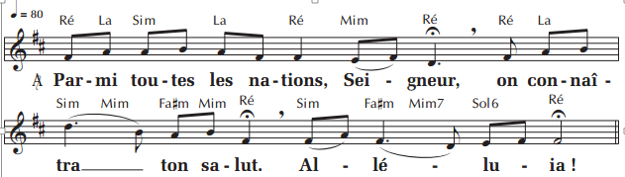 2e  lecture : Lecture de la lettre de saint Paul Apôtre aux Éphésiens (3, 2-3a. 5-6)Frères, vous avez appris en quoi consiste la grâce que Dieu m’a donnée pour vous : par révélation, il m’a fait connaître le mystère du Christ.Ce mystère, il ne l’avait pas fait connaître aux hommes des générations passées, comme il l’a révélé maintenant par l’Esprit à ses saints Apôtres et à ses prophètes. Ce mystère, c’est que les païens sont associés au même héritage, au même corps, au partage de la même promesse, dans le Christ Jésus, par l’annonce de l’Évangile.Acclamation de l’Évangile :Alléluia ! Alléluia ! Nous avons vu son étoile en Orient, et nous sommes venus, avec des présents, adorer le Seigneur! Alléluia !Évangile de Jésus Christ selon saint Matthieu (2, 1-12)Jésus était né à Bethléem en Judée, au temps du roi Hérode le Grand. Or, voici que des mages venus d’Orient arrivèrent à Jérusalem et demandèrent : « Où est le roi des Juifs qui vient de naître ? Nous avons vu se lever son étoile et nous sommes venus nous prosterner devant lui. »En apprenant cela, le roi Hérode fut pris d’inquiétude, et tout Jérusalem avec lui. Il réunit tous les chefs des prêtres et tous les scribes d’Israël, pour leur demander en quel lieu devait naître le Messie. Ils lui répondirent : « À Bethléem en Judée, car voici ce qui est écrit par le prophète : Et toi, Bethléem en Judée, tu n’es certes pas le dernier parmi les chefs-lieux de Judée ; car de toi sortira un chef, qui sera le berger d’Israël mon peuple. »Alors Hérode convoqua les mages en secret pour leur faire préciser à quelle date l’étoile était apparue ; puis il les envoya à Bethléem, en leur disant : « Allez vous renseigner avec précision sur l’enfant. Et quand vous l’aurez trouvé, avertissez-moi pour que j’aille, moi aussi, me prosterner devant lui. » Sur ces paroles du roi, ils partirent.Et voilà que l’étoile qu’ils avaient vue se lever les précédait ; elle vint s’arrêter au-dessus du lieu où se trouvait l’enfant. Quand ils virent l’étoile, ils éprouvèrent une très grande joie. En entrant dans la maison, ils virent l’enfant avec Marie sa mère ; et, tombant à genoux, ils se prosternèrent devant lui. Ils ouvrirent leurs coffrets, et lui offrirent leurs présents : de l’or, de l’encens et de la myrrhe.Mais ensuite, avertis en songe de ne pas retourner chez Hérode, ils regagnèrent leur pays par un autre chemin.CredoJe crois en Dieu, le Père tout-puissant, créateur du ciel et de la terre. Et en Jésus-Christ, son Fils unique, notre Seigneur, qui a été conçu du Saint-Esprit, est né de la Vierge Marie,  a souffert sous Ponce Pilate, a été crucifié, est mort et a été enseveli, est descendu aux enfers. Le troisième jour est ressuscité des  morts, est monté aux cieux, est assis à la droite de Dieu le Père tout-puissant, d’où il viendra juger les vivants et les morts. Je crois en l’Esprit Saint, à la Sainte Eglise catholique, à la communion des saints, à la rémission des péchés, à la résurrection de la chair, à la vie éternelle. Amen.Prière universelle : La voix de tes enfants, Seigneur, résonne sur la terre.Vers Toi, comme un encens, Seigneur, s’élèvent nos prières.Offertoire : musique